Reservation mot finans- och näringsutskottets betänkande nr 2/2022-2023 gällande Reformbehov för kommunernaMotiveringDen kommunala strukturen på Åland vittrar sönder då allt fler kommuner i periferin hamnar i ekonomisk utsatthet och måste vända sig till landskapsregeringen och be om stöd utöver det som landskapsandelssystemet och andra överföringar ger. Samtidigt finns en växande oro för den demokratiska uthålligheten i flera kommuner och för om det finns tillräckligt med utvecklingskraft för att ens drömma om en ljusare framtid.	Landskapsregeringen aviserar en kriskommunslagstiftning som ska lämnas till lagtinget under första delen av 2023, men även den tycks sakna tillräcklig majoritet i regeringsblocket.	På något sätt behöver processen med en omdaning av den kommunala strukturen starta om, så att inte denna viktiga del av det åländska samhället lämnas vind för våg, oberoende av hur man ser på kommande samgåenden och hur de ska uppnås.Med anledning av det ovanstående föreslår jag/viatt till betänkandet fogas en ny rubrik: Reformbehov för kommunerna, med texten: ”Utskottet anser att ett prioriterat område för landskapsregeringens arbete är att hitta en hållbar och framkomlig väg för en förnyad och mer robust kommunstruktur. I arbetet bör ingå en översyn av gällande lagstiftning och en ambition att hantera kommunfrågan långsiktigt över mandatperioder.”Nina Fellman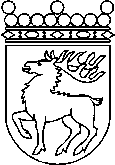 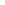 Ålands lagtingRESERVATIONRESERVATIONLagtingsledamot DatumNina Fellman2022-12-13Till Ålands lagtingTill Ålands lagtingTill Ålands lagtingTill Ålands lagtingTill Ålands lagtingMariehamn den 13 december 2022Mariehamn den 13 december 2022